Liczba punktów: ………../40Imię i nazwisko ucznia ……………………………………………………………………………………………………………….. Klasa ……………Szkoła - ……………………………………………………….. w ……………………………………. województwo - ………………………………..Uwaga!- Samo posiadanie przy sobie telefonu komórkowego lub innych urządzeń telekomunikacyjnych czy elektronicznych nośników informacji, równoznaczne jest z dyskwalifikacją, dlatego jeśli nie oddałeś ich swojemu opiekunowi, musisz je przekazać teraz na czas pisania testu osobie w Komisji Egzaminacyjnej- Na rozwiązanie wszystkich zadań części II (A i B) etapu okręgowego masz 40 minut. - Pamiętaj, że w obu częściach odpowiedzi udzielasz długopisem w kolorze niebieskim lub czarnym. - Nie można używać ołówków ani korektorów (za ich stosowanie Twoja praca zostanie zdyskwalifikowana i za całość otrzymasz 0 pkt.).- Każde skreślenie, poprawka i nieczytelna odpowiedź traktowane są jako odpowiedź błędna. Tak więc udzielając odpowiedzi, zastanów się najpierw zanim dokonasz odpowiedniego wpisu czy zaznaczysz odpowiedź. - Z boku każdego zadania masz wpisaną liczbę, która wskazuje, ile można uzyskać punktów za dane zadanie.Część A – test – SPECJALIZACJA: XIX WIEK1/ Uzupełnij poniższą tabelę, wpisując brakujące dane: rok wydarzenia lub ważne wydarzenie historyczne oraz kto wówczas panował w Polsce:							/6 …..2/ Wpisz co to za pojęcia, o których jest mowa poniżej:						/4 …..a/ 5-osobowy rządowy organ egzekutywy we Francji lat 1789-99   - …………………………………………………….b/ konfederacja państw niemieckich w latach 1806-13 - …………………………………………………………………………….c/ ruch skierowany przeciw absolutyzmowi, rozpowszechniony w Europie w l. poł. XIX w. - ………………………………d/ japoński wojownik, rycerz -  ………………………………………………………………………Razem pkt. za zadania 1-4: ………. /11 3/ Wymień, do jakiego państwa należały niżej wymienione obszary przed i po kongresie wiedeńskim: 	/3 …..4/ Odpowiedniej postaci przyporządkuj po jednej cyfrze z pierwszej kolumny (1-6) i z drugiejkolumny (7-12) - odpowiadającą jej opisowi:     							/5 …..A - ........ + ........; 	B - .......... + .........; 	C - .......... + .........; 	D - ......... + ..........; 	E - .......... + ............5/ Wymień trzech cesarzy Niemiec po zjednoczeniu w XIX w.:					/3 …..………………………………………………………………………………………………………………………………………………………………6/ Uzupełnij poniższy tekst dotyczący Konstytucji Księstwa Warszawskiego:			/7 …..Konstytucja została Księstwu ………………………………………………………………… (a), czyli nadana, darowana, przez ówczesnego hegemona Europy - Napoleona Bonaparte. Wprowadzała ona m.in.: wolność religii, wolności ………………………………………….. (b) człowieka, równości wobec ……………………….. (c) oraz monarchię ……………………………………………….. (d) w saskiej dynastii Wettinów – podobnie jak to miało miejsce wcześniej w konstytucji …………………………………….. (e). Prawa wyborcze otrzymała szlachta oraz zamożne i średniozamożne ………………………………………………………….. (f). Językiem państwowym Księstwa był język …………………………………………… (g).Razem pkt. za zadania 3-6: ………. /187/ Wymień 2 określenia członkiń ruchu kobiet walczącego o ich prawa na przełomie XIX/XX w. :  	/2 …..……………………………………………………………………………………………………………………………………………………………………………8/ Odpowiedniej bitwie XIX wieku przyporządkuj po jednej cyfrze z pierwszej kolumny (1-5) i z drugiej kolumny (6-11) - odpowiadającą jej opisowi:     						/5 …..A - ........ + ........; 	B - .......... + .........; 	C - .......... + .........; 	D - ......... + ..........; 	E - .......... + ............Część B – zadanie ze źródłem – Z PROGRAMU TEMATYCZNEGO9/														   Tekst – Władysławowie na tronie polskimJednym z najpopularniejszych imion, jakie nosili władcy polscy, był Władysław. Takie właśnie imię przybrał sobie Jagiełło (a) na chrzcie, obejmując potem tron polski, po ślubie z Jadwigą. Władysławem był także jego syn – Warneńczyk (b). Syn Kazimierza Jagiellończyka, Władysław Jagiellończyk, także otrzymał imię po pierwszym Jagiellonie, ale jemu przypadł we władanie tron węgierski i czeski, a nie polski. Władysława mamy także nie tylko wśród Jagiellonów, ale i królów elekcyjnych. Władysław Waza (c) był ponadto tytularnym wielkim księciem moskiewskim i królem szwedzkim. Ale Władysławów zdecydowanie najwięcej było wśród Piastów. Takie imię nosili  m.in.: Władysław Herman (d), Władysław Wygnaniec (e) i Władysław Łokietek (f), a w sumie, licząc także książąt dzielnicowych z tej dynastii było około dwudziestu władców o tym imieniu.9.1. Opisanym w tekście Władysławom dopisz cyfrę rzymską (np. I, II itd.), którym 		/2 …..	Władysławem oni byli:A/ Jagiełło - ……….			B/ Warneńczyk - ……….			C/ Waza - ……….	D/ Herman - ……….			E/ Wygnaniec - ……….			F/ Łokietek - ……….9.2. Wyjaśnij, dlaczego jest taka a inna numeracja Władysławów na tronie polskim:		/1 …..……………………………………………………………………………………………………………………………………………………………..……………………………………………………………………………………………………………………………………………………………..……………………………………………………………………………………………………………………………………………………………..Razem pkt. za zadania 7-9.2.: ………. /109.3. Do poniższych ilustracji władców polskich (pod nimi) dopisz literki (A-F) wymienionych 	/2 …..powyżej w pkt. 9.1. władców Władysławów:		Razem pkt. za zadanie 9.3.: ………. /2Liczba punktów razem za wszystkie zadania: ………. /40Czytelne podpisy Komitetu Okręgowego: Spr.: ………..…………….…… Wer.: ………..………….………Podpis osoby kwalifikującej - Organizatora (spoza Komitetu Okręgowego) : ……………RokWażne wydarzenie historyczneÓwczesny panujący w Polsce:AOgłoszenie detronizacji cara z tronu polskiegoBPoczątek Wiosny Ludów w EuropieCWyprawa Napoleona na RosjęD1825E10 IV1831F1861ObszarPrzedPoADalmacjaA1/ A2/ BHolandiaB1/B2/CWielkopolskaC1/C2/postaćpostaćopis kolumny Iopis kolumny Iopis kolumny IIopis kolumny IIANapoleon I1Abdykował kilkukrotnie7Brat Ludwika XVI i Ludwika XVIIIBNapoleon II2Abdykował podczas rewolucji lipcowej8Franciszek książę ReichstadtCNapoleon III3Abdykował podczas rewolucji lutowej9Ostatni król Francji z BurbonówDKarol X4Nieuznawany cesarz10Pierwszy KonsulELudwik Filip I5Usunięty przez III Republikę11Prezydent Francji6Zmarł na wyspie Elbie12Wyniosła go na tron rewolucja lutowaBitwa/potyczka podBitwa/potyczka podopis kolumny I - dowódcyopis kolumny I - dowódcyopis kolumny II – podczas powstania:opis kolumny II – podczas powstania:AGrochowem1J. Chłopicki6Bitwa nie została rozstrzygniętaBMiłosławiem2J. Dwernicki7Duże straty wojsk powstania wielkopolskiegoCOstrołęką3J. Skrzynecki8Klęska wojsk powstania listopadowegoDSokołowem4L. Mierosławski9Pierwsza potyczka powstania listopadowegoEStoczkiem5R. Traugutt10Potyczka powstania styczniowego11Zwycięstwo wojsk powstania wielkopolskiego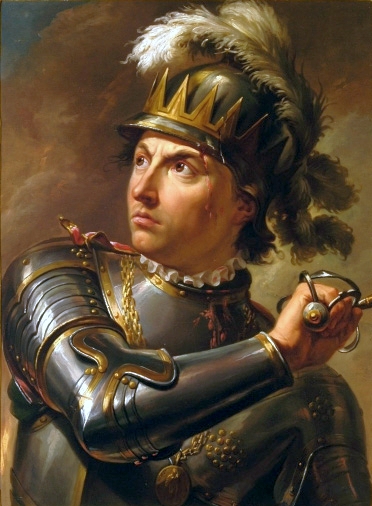 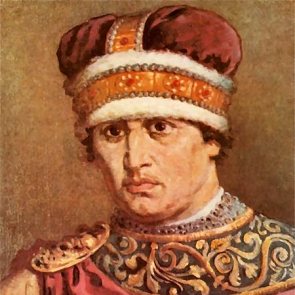 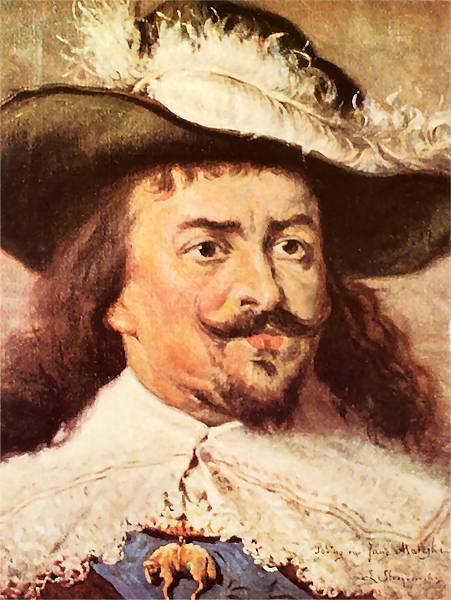 1 - ……2 - ……3 - ……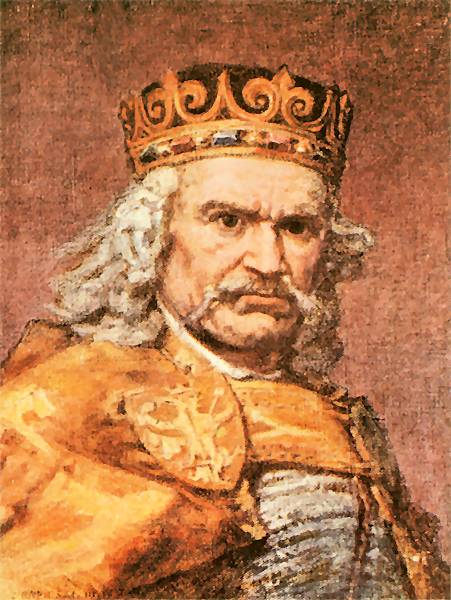 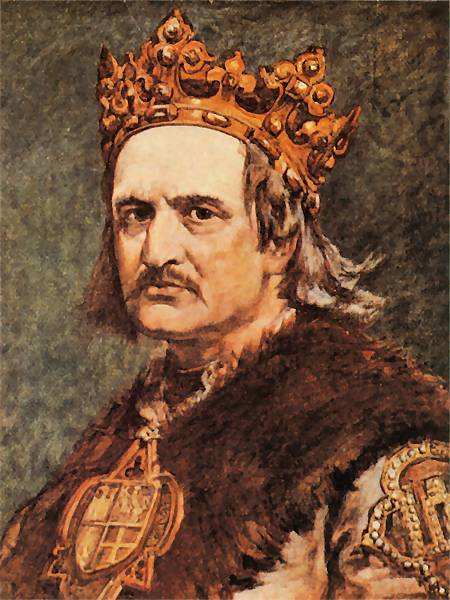 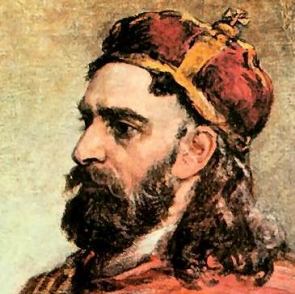 4 - ……5 - ……6 - ……BRUDNOPIS